			Bestätigung der Teilnahme an folgender Veranstaltung: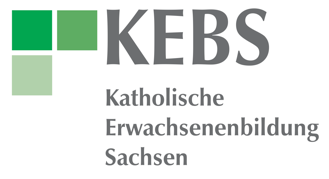 			_____________________________________________________			(bitte den Titel und das Datum der Veranstaltung eintragen)Name, Vorname: 	_____________________________________________________Anschrift: 		_____________________________________________________Bundesland: 		_____________________________________________________Altersgruppe:		 bis 18. Lj  18.-26 Lj.  26 – 35 J.   35 – 50 J.   51 – 65 J.   über 65 J.Geschlecht: 		 männlich   weiblich  diversUnterschrift:		_____________________________________________________			Bestätigung der Teilnahme an folgender Veranstaltung:			_____________________________________________________			(bitte den Titel und das Datum der Veranstaltung eintragen)Name, Vorname: 	_____________________________________________________Anschrift: 		_____________________________________________________Bundesland: 		_____________________________________________________Altersgruppe:		 bis 18. Lj  18.-26 Lj.  26 – 35 J.   35 – 50 J.   51 – 65 J.   über 65 J.Geschlecht: 		 männlich   weiblich  diversUnterschrift:		_____________________________________________________			Bestätigung der Teilnahme an folgender Veranstaltung:			_____________________________________________________			(bitte den Titel und das Datum der Veranstaltung eintragen)Name, Vorname: 	_____________________________________________________Anschrift: 		_____________________________________________________Bundesland: 		_____________________________________________________Altersgruppe:		 bis 18. Lj  18.-26 Lj.  26 – 35 J.   35 – 50 J.   51 – 65 J.   über 65 J.Geschlecht: 		 männlich   weiblich  diversUnterschrift:		_____________________________________________________			Bestätigung der Teilnahme an folgender Veranstaltung:			_____________________________________________________			(bitte den Titel und das Datum der Veranstaltung eintragen)Name, Vorname: 	_____________________________________________________Anschrift: 		_____________________________________________________Bundesland: 		_____________________________________________________Altersgruppe:		 bis 18. Lj  18.-26 Lj.  26 – 35 J.   35 – 50 J.   51 – 65 J.   über 65 J.Geschlecht: 		 männlich   weiblich  diversUnterschrift:		_____________________________________________________